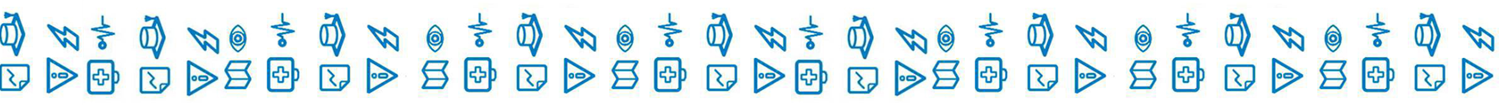 Информация о развитии рынка трудаЛенинградской области 	Апрель 2019 годаВ апреле 2019 года на рынке труда Ленинградской области наблюдалась стабильная ситуация. Гражданами, обратившимися в службу занятости населения в апреле             2019 года, подано 7305 заявлений о предоставлении государственных услуг (далее – госуслуга) (таблица 1).Обратились за госуслугой по: - содействию в поиске подходящей работы – 2094 человека (почти каждый четвертый, из числа граждан, подавших заявление о предоставлении госуслуг); - профессиональной ориентации – 3109 человек; - информированию о положении на рынке труда – 2314 человек                               и 278 работодателей.Безработными признаны 1048 человек (таблица 4), которым назначена социальная выплата в виде пособия по безработице (таблица 5).В течение апреля с регистрационного учета сняты по различным причинам              2221 человек, из числа граждан, обратившихся в целях поиска подходящей работы, в т.ч. 1035 безработных граждан.При содействии службы занятости населения в апреле: - трудоустроено на все виды работ 1026 человек, из них: 421 человек (41%) безработные граждане, 605 человек (59%) ищущие работу граждане, в том числе                 в период до признания их безработными, т.е. в течение нескольких дней (таблица 6); - приступили к профессиональному обучению 192 безработных гражданина.В январе-апреле 2019 года служба занятости населения работала:- с 26812 гражданами подавшими заявление о предоставлении госуслуг, из них: каждый третий гражданин обратился за содействием в поиске подходящей работы – 7905 человек.При содействии службы занятости населения в январе-апреле 2019 года:- трудоустроено на все виды работ 3084 человека;- эффективность трудоустройства граждан (отношение трудоустроенных граждан к ищущим работу гражданам обратившимся в службу занятости населения) – 39%. Из общего числа трудоустроенных: на общественные работы трудоустроены – 240 человек и на временные работы – 266 несовершеннолетних граждан в возрасте 14-18 лет в свободное от учебы время;- 1796 гражданам (58,2% от всех трудоустроенных) работа предоставлена                в период до присвоения статуса «безработный».В январе-апреле 2019 года:- получили госуслугу по профориентации 10929 граждан;- приступили к профессиональному обучению 813 человек, в том числе:                        	619 безработных граждан,138 женщин, находящаяся в отпуске по уходу за ребенком до достижения                  им возраста трех лет,51 пенсионер, стремящихся возобновить трудовую деятельность,5 незанятых инвалидов;- на досрочную пенсию направлено 4 безработных гражданина;- пособие по безработице назначено 3984 безработным гражданам.Спрос на рабочую силуНа 1 мая 2019 года текущий спрос на рабочую силу составил 20620 единиц, что на 280 вакансий больше, чем в начале апреля 2019 года.Вакансии распределились следующим образом: от 324 единиц                               (1,6% от текущего спроса на рабочую силу) в Сланцевском муниципальном районе до 3735 единиц (18,1%) во Всеволожском муниципальном районе. В экономике региона сохранялась высокая потребность в рабочих кадрах. Для трудоустройства рабочих в начале мая 2019 года предлагались 14349 вакансий (69,6%), для инженерно-технических работников и служащих – 6271 вакансия (30,4%).Наибольшую потребность в кадрах испытывала сфера «обрабатывающие производства» – 4663 вакансии (22,6% от общего числа вакансий – 20620 единиц), далее по видам экономической деятельности:государственное управление и обеспечение военной безопасности; социальное обеспечение – 2852 вакансии (13,8%);строительство – 2695 вакансий (13,1%);транспортировка и хранение – 1633 вакансии (7,9%);торговля оптовая и розничная; ремонт автотранспортных средств 
и мотоциклов – 1444 вакансии (7%);деятельность в области здравоохранения и социальных услуг – 1323 вакансии (6,4%);деятельность административная и сопутствующие дополнительные услуги – 1050 вакансий (5,1%);сельское, лесное хозяйство, охота, рыболовство и рыбоводство – 1007 вакансий (4,9%);образование – 995 вакансий (4,8%);деятельность гостиниц и предприятий общественного питания – 515 вакансий (2,5%);добыча полезных ископаемых – 417 вакансий (2%);деятельность финансовая и страховая – 349 вакансий (1,7%);обеспечение электрической энергией, газом и паром; кондиционирование воздуха – 348 вакансий (1,7%);деятельность профессиональная, научная и техническая – 348 вакансий (1,7%);предоставление прочих видов услуг – 278 вакансий (1,4%);водоснабжение; водоотведение, организация сбора и утилизации отходов, деятельность по ликвидации загрязнений – 236 вакансий (1,2%);деятельность в области культуры, спорта, организации досуга и развлечений – 211 вакансий (1%) и т.д.Текущий спрос на рабочую силу по сравнению с началом апреля увеличился             в следующих сферах:деятельность административная и сопутствующие дополнительные услуги – на 123 единицы;торговля оптовая и розничная; ремонт автотранспортных средств 
и мотоциклов – на 119 единиц;деятельность гостиниц и предприятий общественного питания – на 91 единицу;образование – на 81 единицу;деятельность в области культуры, спорта, организации досуга и развлечений – на 77 единиц;деятельность в области здравоохранения и социальных услуг – на 59 единиц;водоснабжение; водоотведение, организация сбора и утилизации отходов, деятельность по ликвидации загрязнений – на 51 единицу;транспортировка и хранение – на 23 единицы;деятельность финансовая и страховая – на 17 единиц;сельское, лесное хозяйство, охота, рыболовство и рыбоводство – 
на 12 единиц;деятельность профессиональная, научная и техническая – на 12 единиц и пр.Спрос на рабочую силу по сравнению с началом апреля текущего года сократился в следующих сферах деятельности:обрабатывающие производства – на 122 единицы;государственное управление и обеспечение военной безопасности; социальное обеспечение – 121 единицу;строительство – на 119 единиц;деятельность в области информации и связи – на 21 единицу;предоставление прочих видов услуг – на 10 единиц и пр.По 20 наименованиям наиболее востребованных рабочих профессий заявлено 7817 вакансий (37,9% от текущего спроса на рабочую силу). Предложение рабочей силы по этой группе профессий в 5,7 раза меньше. По 20 наименованиям наиболее востребованных должностей инженерно-технических работников и служащих заявлено 4089 вакансий (19,8% от текущего спроса на рабочую силу). Предложение рабочей силы по этой группе профессий в 4,6 раза меньше.Сохранялся высокий спрос на неквалифицированных работников. 
По 20 наименованиям наиболее востребованных профессий этой группы заявлено 2919 вакансий (14,2% от текущего спроса на рабочую силу). Предложение рабочей силы по этой группе профессий в 3,9 раза меньше.На 1 мая 2019 года напряженность на рынке труда в среднем 
по Ленинградской области составила 0,3 незанятых граждан на одну вакансию.По территориям самый низкий показатель напряженности зафиксирован                  в Ломоносовском муниципальном районе и Сосновоборском городском округе – 0,1 незанятых граждан на одну вакансию. Наиболее высокий в Сланцевском муниципальном районе – 0,8 незанятых граждан на одну вакансию (таблица 3). Численность безработных гражданВ апреле 2019 года безработными признаны 1048 человек, что на 353 человека больше, чем в апреле 2018 года.К началу мая 2019 года (по отношению к началу апреля 2019 года) число безработных граждан: сократилось в Волосовском, Киришском, Лодейнопольском, Лужском, Сланцевском, Тихвинском муниципальных районах и Сосновоборском городском округе;незначительно увеличилось Бокситогорском, Волховском, Всеволожском, Выборгском, Гатчинском, Кингисеппском, Кировском, Ломоносовском, Подпорожском, Приозерском, Тосненском муниципальных районах.В моногородах численность безработных граждан: не изменилась в  г. Пикалево – 51 человек;сократилась в  г. Сланцы – до 200 человек (на 20 человек), г. Сясьстрой – до 41 человека (на 1 человека) (таблица 4.1).Состав безработных гражданВ общей численности безработных граждан, состоявших на учете в службе занятости населения, в начале мая 2019 года (3846 человек):осуществлявших трудовую деятельность – 3662 человека (95,2%), из них:
по причинам прекращения трудовой деятельности:уволенные по собственному желанию – 2290 человек (62,5%);уволенные по соглашению сторон – 343 человека (9,4%);уволенные в связи с ликвидацией организации, либо прекращением деятельности индивидуальным предпринимателем – 572 человека (15,6%);уволенные с государственной службы – 23 человека (0,6%).Из 3846 безработных граждан:по возрасту:16-17 лет – 16 человек (0,4%);18-19 лет – 54 человека (1,4%);20-24 года – 189 человек (4,9%);25-29 лет – 283 человека (7,4%);30-49 лет – 2083 человека (54,2%);50 лет и старше – 1221 человек (31,7%);по образованию:высшее образование – 1090 человек (28,3%);среднее проф. образование – 1644 человека (42,8%);	среднее общее образование – 578 человек (15%);основное общее образование – 490 человек (12,7%);не имеющие основного общего образования – 44 человека (1,2%);по отдельным категориям граждан:родителей, имеющих несовершеннолетних детей, всего – 802 человека (20,9%);инвалидов – 554 человека (14,4%);граждан предпенсионного возраста – 725 человек (18,9%);граждан, стремящихся возобновить трудовую деятельность после длительного перерыва (более одного года), – 663 человека (17,2%);граждан, впервые ищущих работу (ранее не работавших), – 184 человека (4,8%).Уровень регистрируемой безработицыНа 1 мая 2019 года уровень регистрируемой безработицы                                    в Ленинградской области имел значение 0,37% (справочно: в начале января                  2019 года – 0,30, в начале мая 2018 года – 0,33%) (таблица 4).При среднеобластном уровне регистрируемой безработицы в начале мая              2019 года – 0,37%, по территориям этот показатель имел значение: от 0,13% 
в Ломоносовском муниципальном районе до 1,06% в Сланцевском муниципальном районе. В 11 муниципальных районах Ленинградской области уровень регистрируемой безработицы несколько выше среднеобластного значения.По сравнению с началом апреля 2019 года уровень регистрируемой безработицы: сократился в Волосовском, Киришском, Лодейнопольском, Лужском, Сланцевском, Тихвинском муниципальных районах и Сосновоборском городском округе; не изменился в Гатчинском, Ломоносовском муниципальном районе;незначительно увеличился в Бокситогорском, Волховском, Всеволожском, Выборгском, Кингисеппском, Кировском, Подпорожском, Приозерском, Тосненском муниципальных районах.В 2019 году Ленинградская область продолжает входить в ограниченное число субъектов Российской Федерации, имеющих низкую регистрируемую безработицу. Социальное партнерство в сфере трудаНа 1 мая 2019 года в Ленинградской области действовали                                 1203 уведомительно зарегистрированных коллективных договора, которыми охвачено 182,1 тыс. работающих граждан.Государственное управление охраной труда	В апреле 2019 года специалистами отдела охраны труда и социального партнёрства комитета принято участие  в работе комиссий по расследованию                семи несчастных случаев, из них: четыре несчастных случая с тяжелым исходом; три несчастных случая со смертельным исходом. 	В рамках реализации подпрограммы «Улучшение условий и охраны труда в Ленинградской области» Государственной программы Ленинградской области «Содействие занятости населения Ленинградской области», утвержденной постановлением Правительства Ленинградской области от 07.12.2015 №466 26 апреля 2019 года комитетом  проведен выездной семинар по охране труда в Тосненском муниципальном районе.По предписанию Государственной инспекции труда в Ленинградской области проведены 4 государственные экспертизы условий труда в целях оценки качества проведения специальной оценки условий труда на 372 рабочих местах.Справочно:По данным Петростата, в среднем за январь – март 2019 года,                                     в Ленинградской области уровень безработицы (по методологии МОТ) – 3,8%, численность безработных – 36,3 тыс. человек.Средняя заработная плата по Ленинградской области в феврале 2019 года              (по последним данным Петростата) – 42869 руб.Средний размер пособия по безработице в марте 2019 года – 4776,04 руб.Величина прожиточного минимума для трудоспособного населения 
за 4 квартал 2018 года – 11088 руб. Размер минимальной заработной платы в Ленинградской области с 1 января 2019 года – 12000 руб.ЧИСЛЕННОСТЬ ГРАЖДАН, ОБРАТИВШИХСЯ ЗА ПРЕДОСТАВЛЕНИЕМ ГОСУДАРСТВЕННЫХ УСЛУГТаблица 1ИНФОРМАЦИЯ ПО МОНОГОРОДАМ ЛЕНИНГРАДСКОЙ ОБЛАСТИТаблица 4.1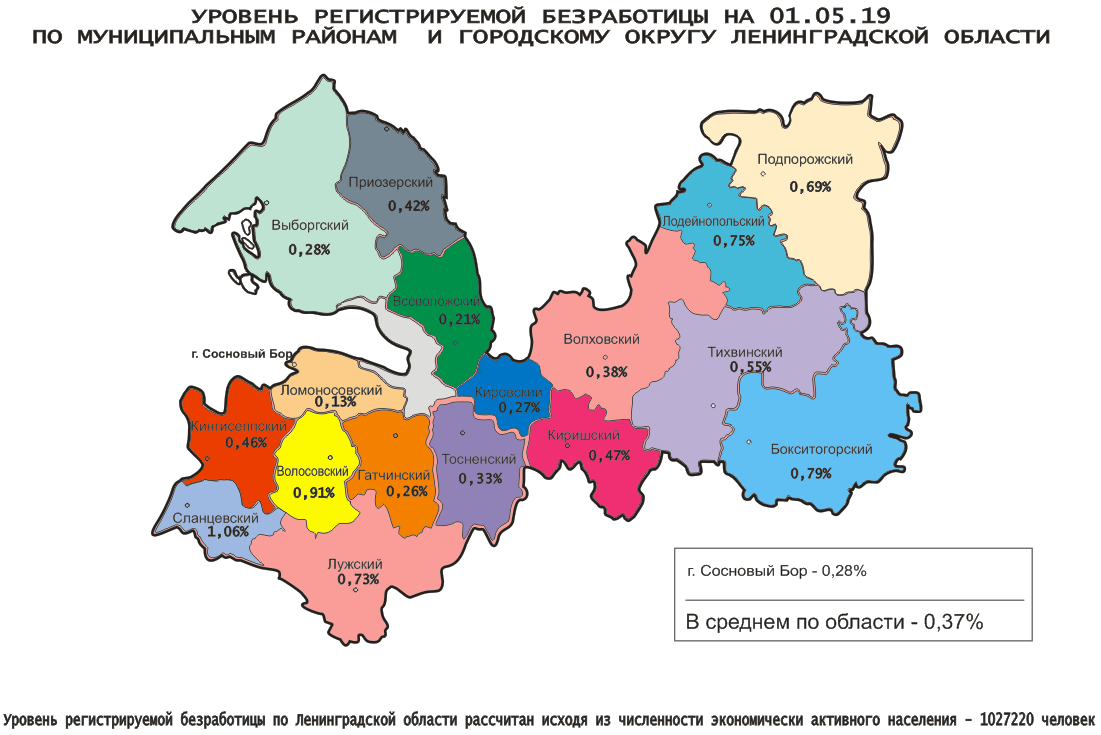 Комитет по труду и занятости населения Ленинградской области (www.job.lenobl.ru). Отдел анализа рынка труда, информации и программ занятостиСанкт-Петербург, Трамвайный пр., д.12, корп.2. Телефон: (812) 611-49-11, факс: (812) 611-47-40. Эл. почта: ktzn_lo@lenreg.ru.Общероссийская база вакансий «Работа в России»: https://trudvsem.ru; Роструд: www.rostrud.infoАДМИНИСТРАЦИЯ ЛЕНИНГРАДСКОЙ ОБЛАСТИ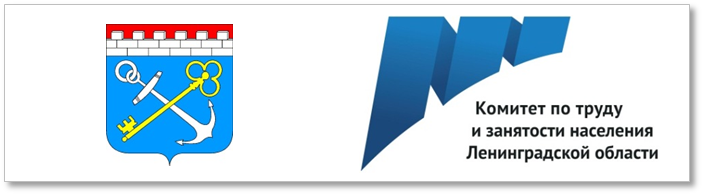 И Н Ф О Р М А Ц И Яо развитии рынка трудаЛенинградской областив апреле 2019 года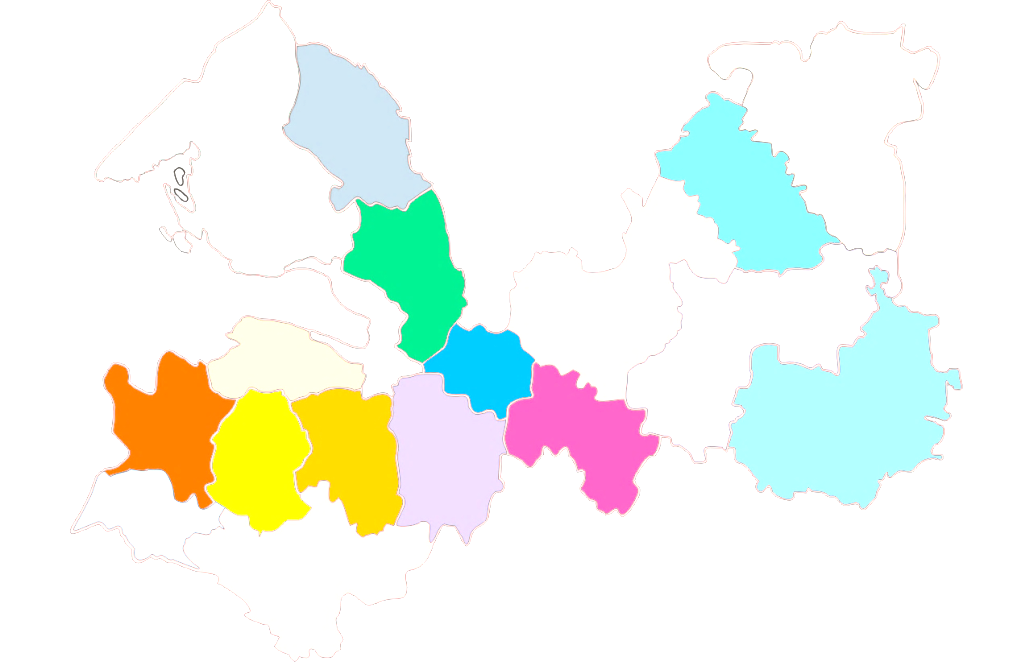 водитель – 1342каменщик – 275тракторист – 155швея – 1256продавец – 272токарь – 142слесарь – 1054электрик, электромонтер – 256станочник – 105оператор – 636электромонтажник – 252стропальщик – 92электрогазосварщик – 464маляр, штукатур – 251электросварщик – 69машинист – 459повар – 187сварщик – 31монтажник – 344плотник – 175военнослужащий – 663кассир – 183техник – 78врач – 550полицейский (следователь) – 161инспектор – 69инженер – 545фельдшер – 160механик – 42педагог (преподаватель, учитель) – 343мастер – 154администратор – 31медицинская сестра – 290менеджер – 147технолог – 21охранник – 229бухгалтер – 93экономист – 20агент – 227воспитатель – 83рабочие (включая подсобных рабочих, кухонных рабочих, дорожных рабочих, рабочих) – 1171рабочие (включая подсобных рабочих, кухонных рабочих, дорожных рабочих, рабочих) – 1171рабочие (включая подсобных рабочих, кухонных рабочих, дорожных рабочих, рабочих) – 1171стрелок – 479укладчик (упаковщик) – 72мойщик – 27уборщик – 472горничная – 72сторож (вахтер) – 21обработчик – 176сортировщик – 52санитар – 14грузчик – 106овощевод – 34почтальон – 8кладовщик – 80монтер пути – 31дворник – 76животновод – 28Ниже среднеобластного 
(менее 0,37%)Ниже среднеобластного 
(менее 0,37%)Ниже среднеобластного 
(менее 0,37%)Выше среднеобластного (более 0,37%)Выше среднеобластного (более 0,37%)Выше среднеобластного (более 0,37%)Выше среднеобластного (более 0,37%)Выше среднеобластного (более 0,37%)Выше среднеобластного (более 0,37%)от 0,37% до 1%от 0,37% до 1%от 0,37% до 1%равен и более 1% равен и более 1% равен и более 1% №п/пМуниципальныерайоны,городской округУровеньрег. без-работицы, %№п/пМуниципальныерайоныУровеньрег. без-работицы, %№п/пМуниципальныерайоныУровеньрег. без-работицы, %1.Ломоносовский 0,131.Волховский 0,381.Сланцевский1,062.Всеволожский 0,212.Приозерский0,423.Гатчинский 0,263.Кингисеппский0,464.Кировский 0,274.Киришский0,475.Выборгский0,285.Тихвинский0,556.Сосновоборский г.о. 0,286.Подпорожский0,697.Тосненский0,337.Лужский 0,738.Лодейнопольский 0,759.Бокситогорский0,7910.Волосовский0,91№№МуниципальныеМуниципальныеМуниципальныеМартМартМартМартМартМартМартМартМартМартМартМартМартМартМартМартМартМартМартАпрельАпрельАпрельАпрельАпрельАпрельАпрельАпрельАпрельАпрельАпрельАпрельАпрельАпрельАпрельп/пп/прайоны, городской округрайоны, городской округрайоны, городской округКоличествоКоличествоКоличествоКоличествоОбратились за госуслугой по: Обратились за госуслугой по: Обратились за госуслугой по: Обратились за госуслугой по: Обратились за госуслугой по: Обратились за госуслугой по: Обратились за госуслугой по: Обратились за госуслугой по: Обратились за госуслугой по: Обратились за госуслугой по: Обратились за госуслугой по: Обратились за госуслугой по: Обратились за госуслугой по: Обратились за госуслугой по: Обратились за госуслугой по: КоличествоКоличествоКоличествоКоличествоОбратились за госуслугой по:Обратились за госуслугой по:Обратились за госуслугой по:Обратились за госуслугой по:Обратились за госуслугой по:Обратились за госуслугой по:Обратились за госуслугой по:Обратились за госуслугой по:Обратились за госуслугой по:Обратились за госуслугой по:Обратились за госуслугой по:заявлений граждан о предоставлении госуслуг, (ед.)заявлений граждан о предоставлении госуслуг, (ед.)заявлений граждан о предоставлении госуслуг, (ед.)заявлений граждан о предоставлении госуслуг, (ед.)содействию в поиске подходящей работы, (чел.)содействию в поиске подходящей работы, (чел.)содействию в поиске подходящей работы, (чел.)содействию в поиске подходящей работы, (чел.)профориентации, (чел.)профориентации, (чел.)профориентации, (чел.)профориентации, (чел.)профориентации, (чел.)информированию о положении на рынке труда, (чел.)информированию о положении на рынке труда, (чел.)информированию о положении на рынке труда, (чел.)информированию о положении на рынке труда, (чел.)информированию о положении на рынке труда, (чел.)информированию о положении на рынке труда, (чел.)заявлений граждан о предоставлении госуслуг, (ед.)заявлений граждан о предоставлении госуслуг, (ед.)заявлений граждан о предоставлении госуслуг, (ед.)заявлений граждан о предоставлении госуслуг, (ед.)содействию в поиске подходящей работы, (чел.)содействию в поиске подходящей работы, (чел.)содействию в поиске подходящей работы, (чел.)содействию в поиске подходящей работы, (чел.)профориентации, (чел.)профориентации, (чел.)профориентации, (чел.)профориентации, (чел.)информированию о положении на рынке труда, (чел.)информированию о положении на рынке труда, (чел.)информированию о положении на рынке труда, (чел.)гр.5:   гр.1, %гр.5:   гр.1, %гр.5:   гр.1, %гр.5:   гр.1, %гр.5:   гр.1, %ААВВВ1111222233333444444555566667777888999991.1.Бокситогорский Бокситогорский Бокситогорский 178178178178838383832222281818181818125025025025012612612612680808080110110110140,4140,4140,4140,4140,42.2.Волосовский Волосовский Волосовский 2432432432438585858544444444448484848484842472472472477878787877777777767676101,6101,6101,6101,6101,63.3.Волховский Волховский Волховский 34834834834813713713713733333192192192192192192585585585585214214214214129129129129262262262168,1168,1168,1168,1168,14.4.Всеволожский Всеволожский Всеволожский 5545545545542502502502507676767676185185185185185185643643643643304304304304182182182182196196196116,1116,1116,1116,1116,15.5.Выборгский Выборгский Выборгский 427427427427178178178178292929292919119119119119119127227227227211311311311311811811811813013013063,763,763,763,763,76.6.Гатчинский Гатчинский Гатчинский 74574574574522222222222213013013013013038038038038038038063863863863818318318318310610610610637637637685,685,685,685,685,67.7.КингисеппскийКингисеппскийКингисеппский35435435435498989898555555555517917917917917917939339339339311111111111161616161196196196111,0111,0111,0111,0111,08.8.Киришский Киришский Киришский 5015015015011331331331337575757575253253253253253253447447447447909090908383838323923923989,289,289,289,289,29.9.Кировский Кировский Кировский 122122122122636363632222257575757575722422422422410810810810883838383101101101183,6183,6183,6183,6183,610.10.Лодейнопольский Лодейнопольский Лодейнопольский 8383838360606060181818181855555573737373535353535454545411188,088,088,088,088,011.11.ЛомоносовскийЛомоносовскийЛомоносовский68686868131313133636363636121212121212878787872424242422222222252525127,9127,9127,9127,9127,912.12.Лужский Лужский Лужский 374374374374133133133133101101101101101112112112112112112414414414414135135135135121121121121989898110,7110,7110,7110,7110,713.13.Подпорожский Подпорожский Подпорожский 27127127127147474747101101101101101102102102102102102128128128128373737374242424237373747,247,247,247,247,214.14.Приозерский Приозерский Приозерский 1151151151153737373742424242423333333333331451451451454545454571717171323232126,1126,1126,1126,1126,115.15.Сланцевский Сланцевский Сланцевский 32132132132167676767103103103103103999999999999300300300300919191917676767610510510593,593,593,593,593,516.16.Cосновоборский г.о.Cосновоборский г.о.Cосновоборский г.о.20320320320359595959737373737359595959595932832832832811911911911976767676110110110161,6161,6161,6161,6161,617.17.Тихвинский Тихвинский Тихвинский 21621621621610210210210244444107107107107107107308308308308131131131131101101101101140140140142,6142,6142,6142,6142,618.18.Тосненский Тосненский Тосненский 179179179179919191914444474747474747427127127127113213213213275757575808080151,4151,4151,4151,4151,419.19.19.Учебно-методический центрУчебно-методический центр306730673067306700003067306730673067306700000015521552155215520000155215521552155200050,650,650,650,650,6Итого по Ленинградской областиИтого по Ленинградской областиИтого по Ленинградской областиИтого по Ленинградской областиИтого по Ленинградской области836983698369836918581858185818583965396539653965396522052205220522052205220573057305730573052094209420942094310931093109310923142314231487,387,387,387,387,3ЧИСЛЕННОСТЬ ГРАЖДАН, ОБРАТИВШИХСЯ ЗА СОДЕЙСТВИЕМ В ПОИСКЕ ПОДХОДЯЩЕЙ РАБОТЫ, 
ТЕКУЩИЙ СПРОС НА РАБОЧУЮ СИЛУЧИСЛЕННОСТЬ ГРАЖДАН, ОБРАТИВШИХСЯ ЗА СОДЕЙСТВИЕМ В ПОИСКЕ ПОДХОДЯЩЕЙ РАБОТЫ, 
ТЕКУЩИЙ СПРОС НА РАБОЧУЮ СИЛУЧИСЛЕННОСТЬ ГРАЖДАН, ОБРАТИВШИХСЯ ЗА СОДЕЙСТВИЕМ В ПОИСКЕ ПОДХОДЯЩЕЙ РАБОТЫ, 
ТЕКУЩИЙ СПРОС НА РАБОЧУЮ СИЛУЧИСЛЕННОСТЬ ГРАЖДАН, ОБРАТИВШИХСЯ ЗА СОДЕЙСТВИЕМ В ПОИСКЕ ПОДХОДЯЩЕЙ РАБОТЫ, 
ТЕКУЩИЙ СПРОС НА РАБОЧУЮ СИЛУЧИСЛЕННОСТЬ ГРАЖДАН, ОБРАТИВШИХСЯ ЗА СОДЕЙСТВИЕМ В ПОИСКЕ ПОДХОДЯЩЕЙ РАБОТЫ, 
ТЕКУЩИЙ СПРОС НА РАБОЧУЮ СИЛУЧИСЛЕННОСТЬ ГРАЖДАН, ОБРАТИВШИХСЯ ЗА СОДЕЙСТВИЕМ В ПОИСКЕ ПОДХОДЯЩЕЙ РАБОТЫ, 
ТЕКУЩИЙ СПРОС НА РАБОЧУЮ СИЛУЧИСЛЕННОСТЬ ГРАЖДАН, ОБРАТИВШИХСЯ ЗА СОДЕЙСТВИЕМ В ПОИСКЕ ПОДХОДЯЩЕЙ РАБОТЫ, 
ТЕКУЩИЙ СПРОС НА РАБОЧУЮ СИЛУЧИСЛЕННОСТЬ ГРАЖДАН, ОБРАТИВШИХСЯ ЗА СОДЕЙСТВИЕМ В ПОИСКЕ ПОДХОДЯЩЕЙ РАБОТЫ, 
ТЕКУЩИЙ СПРОС НА РАБОЧУЮ СИЛУЧИСЛЕННОСТЬ ГРАЖДАН, ОБРАТИВШИХСЯ ЗА СОДЕЙСТВИЕМ В ПОИСКЕ ПОДХОДЯЩЕЙ РАБОТЫ, 
ТЕКУЩИЙ СПРОС НА РАБОЧУЮ СИЛУЧИСЛЕННОСТЬ ГРАЖДАН, ОБРАТИВШИХСЯ ЗА СОДЕЙСТВИЕМ В ПОИСКЕ ПОДХОДЯЩЕЙ РАБОТЫ, 
ТЕКУЩИЙ СПРОС НА РАБОЧУЮ СИЛУЧИСЛЕННОСТЬ ГРАЖДАН, ОБРАТИВШИХСЯ ЗА СОДЕЙСТВИЕМ В ПОИСКЕ ПОДХОДЯЩЕЙ РАБОТЫ, 
ТЕКУЩИЙ СПРОС НА РАБОЧУЮ СИЛУЧИСЛЕННОСТЬ ГРАЖДАН, ОБРАТИВШИХСЯ ЗА СОДЕЙСТВИЕМ В ПОИСКЕ ПОДХОДЯЩЕЙ РАБОТЫ, 
ТЕКУЩИЙ СПРОС НА РАБОЧУЮ СИЛУЧИСЛЕННОСТЬ ГРАЖДАН, ОБРАТИВШИХСЯ ЗА СОДЕЙСТВИЕМ В ПОИСКЕ ПОДХОДЯЩЕЙ РАБОТЫ, 
ТЕКУЩИЙ СПРОС НА РАБОЧУЮ СИЛУЧИСЛЕННОСТЬ ГРАЖДАН, ОБРАТИВШИХСЯ ЗА СОДЕЙСТВИЕМ В ПОИСКЕ ПОДХОДЯЩЕЙ РАБОТЫ, 
ТЕКУЩИЙ СПРОС НА РАБОЧУЮ СИЛУЧИСЛЕННОСТЬ ГРАЖДАН, ОБРАТИВШИХСЯ ЗА СОДЕЙСТВИЕМ В ПОИСКЕ ПОДХОДЯЩЕЙ РАБОТЫ, 
ТЕКУЩИЙ СПРОС НА РАБОЧУЮ СИЛУЧИСЛЕННОСТЬ ГРАЖДАН, ОБРАТИВШИХСЯ ЗА СОДЕЙСТВИЕМ В ПОИСКЕ ПОДХОДЯЩЕЙ РАБОТЫ, 
ТЕКУЩИЙ СПРОС НА РАБОЧУЮ СИЛУЧИСЛЕННОСТЬ ГРАЖДАН, ОБРАТИВШИХСЯ ЗА СОДЕЙСТВИЕМ В ПОИСКЕ ПОДХОДЯЩЕЙ РАБОТЫ, 
ТЕКУЩИЙ СПРОС НА РАБОЧУЮ СИЛУЧИСЛЕННОСТЬ ГРАЖДАН, ОБРАТИВШИХСЯ ЗА СОДЕЙСТВИЕМ В ПОИСКЕ ПОДХОДЯЩЕЙ РАБОТЫ, 
ТЕКУЩИЙ СПРОС НА РАБОЧУЮ СИЛУЧИСЛЕННОСТЬ ГРАЖДАН, ОБРАТИВШИХСЯ ЗА СОДЕЙСТВИЕМ В ПОИСКЕ ПОДХОДЯЩЕЙ РАБОТЫ, 
ТЕКУЩИЙ СПРОС НА РАБОЧУЮ СИЛУЧИСЛЕННОСТЬ ГРАЖДАН, ОБРАТИВШИХСЯ ЗА СОДЕЙСТВИЕМ В ПОИСКЕ ПОДХОДЯЩЕЙ РАБОТЫ, 
ТЕКУЩИЙ СПРОС НА РАБОЧУЮ СИЛУЧИСЛЕННОСТЬ ГРАЖДАН, ОБРАТИВШИХСЯ ЗА СОДЕЙСТВИЕМ В ПОИСКЕ ПОДХОДЯЩЕЙ РАБОТЫ, 
ТЕКУЩИЙ СПРОС НА РАБОЧУЮ СИЛУЧИСЛЕННОСТЬ ГРАЖДАН, ОБРАТИВШИХСЯ ЗА СОДЕЙСТВИЕМ В ПОИСКЕ ПОДХОДЯЩЕЙ РАБОТЫ, 
ТЕКУЩИЙ СПРОС НА РАБОЧУЮ СИЛУЧИСЛЕННОСТЬ ГРАЖДАН, ОБРАТИВШИХСЯ ЗА СОДЕЙСТВИЕМ В ПОИСКЕ ПОДХОДЯЩЕЙ РАБОТЫ, 
ТЕКУЩИЙ СПРОС НА РАБОЧУЮ СИЛУЧИСЛЕННОСТЬ ГРАЖДАН, ОБРАТИВШИХСЯ ЗА СОДЕЙСТВИЕМ В ПОИСКЕ ПОДХОДЯЩЕЙ РАБОТЫ, 
ТЕКУЩИЙ СПРОС НА РАБОЧУЮ СИЛУЧИСЛЕННОСТЬ ГРАЖДАН, ОБРАТИВШИХСЯ ЗА СОДЕЙСТВИЕМ В ПОИСКЕ ПОДХОДЯЩЕЙ РАБОТЫ, 
ТЕКУЩИЙ СПРОС НА РАБОЧУЮ СИЛУЧИСЛЕННОСТЬ ГРАЖДАН, ОБРАТИВШИХСЯ ЗА СОДЕЙСТВИЕМ В ПОИСКЕ ПОДХОДЯЩЕЙ РАБОТЫ, 
ТЕКУЩИЙ СПРОС НА РАБОЧУЮ СИЛУЧИСЛЕННОСТЬ ГРАЖДАН, ОБРАТИВШИХСЯ ЗА СОДЕЙСТВИЕМ В ПОИСКЕ ПОДХОДЯЩЕЙ РАБОТЫ, 
ТЕКУЩИЙ СПРОС НА РАБОЧУЮ СИЛУЧИСЛЕННОСТЬ ГРАЖДАН, ОБРАТИВШИХСЯ ЗА СОДЕЙСТВИЕМ В ПОИСКЕ ПОДХОДЯЩЕЙ РАБОТЫ, 
ТЕКУЩИЙ СПРОС НА РАБОЧУЮ СИЛУЧИСЛЕННОСТЬ ГРАЖДАН, ОБРАТИВШИХСЯ ЗА СОДЕЙСТВИЕМ В ПОИСКЕ ПОДХОДЯЩЕЙ РАБОТЫ, 
ТЕКУЩИЙ СПРОС НА РАБОЧУЮ СИЛУЧИСЛЕННОСТЬ ГРАЖДАН, ОБРАТИВШИХСЯ ЗА СОДЕЙСТВИЕМ В ПОИСКЕ ПОДХОДЯЩЕЙ РАБОТЫ, 
ТЕКУЩИЙ СПРОС НА РАБОЧУЮ СИЛУЧИСЛЕННОСТЬ ГРАЖДАН, ОБРАТИВШИХСЯ ЗА СОДЕЙСТВИЕМ В ПОИСКЕ ПОДХОДЯЩЕЙ РАБОТЫ, 
ТЕКУЩИЙ СПРОС НА РАБОЧУЮ СИЛУЧИСЛЕННОСТЬ ГРАЖДАН, ОБРАТИВШИХСЯ ЗА СОДЕЙСТВИЕМ В ПОИСКЕ ПОДХОДЯЩЕЙ РАБОТЫ, 
ТЕКУЩИЙ СПРОС НА РАБОЧУЮ СИЛУЧИСЛЕННОСТЬ ГРАЖДАН, ОБРАТИВШИХСЯ ЗА СОДЕЙСТВИЕМ В ПОИСКЕ ПОДХОДЯЩЕЙ РАБОТЫ, 
ТЕКУЩИЙ СПРОС НА РАБОЧУЮ СИЛУЧИСЛЕННОСТЬ ГРАЖДАН, ОБРАТИВШИХСЯ ЗА СОДЕЙСТВИЕМ В ПОИСКЕ ПОДХОДЯЩЕЙ РАБОТЫ, 
ТЕКУЩИЙ СПРОС НА РАБОЧУЮ СИЛУЧИСЛЕННОСТЬ ГРАЖДАН, ОБРАТИВШИХСЯ ЗА СОДЕЙСТВИЕМ В ПОИСКЕ ПОДХОДЯЩЕЙ РАБОТЫ, 
ТЕКУЩИЙ СПРОС НА РАБОЧУЮ СИЛУЧИСЛЕННОСТЬ ГРАЖДАН, ОБРАТИВШИХСЯ ЗА СОДЕЙСТВИЕМ В ПОИСКЕ ПОДХОДЯЩЕЙ РАБОТЫ, 
ТЕКУЩИЙ СПРОС НА РАБОЧУЮ СИЛУЧИСЛЕННОСТЬ ГРАЖДАН, ОБРАТИВШИХСЯ ЗА СОДЕЙСТВИЕМ В ПОИСКЕ ПОДХОДЯЩЕЙ РАБОТЫ, 
ТЕКУЩИЙ СПРОС НА РАБОЧУЮ СИЛУЧИСЛЕННОСТЬ ГРАЖДАН, ОБРАТИВШИХСЯ ЗА СОДЕЙСТВИЕМ В ПОИСКЕ ПОДХОДЯЩЕЙ РАБОТЫ, 
ТЕКУЩИЙ СПРОС НА РАБОЧУЮ СИЛУЧИСЛЕННОСТЬ ГРАЖДАН, ОБРАТИВШИХСЯ ЗА СОДЕЙСТВИЕМ В ПОИСКЕ ПОДХОДЯЩЕЙ РАБОТЫ, 
ТЕКУЩИЙ СПРОС НА РАБОЧУЮ СИЛУЧИСЛЕННОСТЬ ГРАЖДАН, ОБРАТИВШИХСЯ ЗА СОДЕЙСТВИЕМ В ПОИСКЕ ПОДХОДЯЩЕЙ РАБОТЫ, 
ТЕКУЩИЙ СПРОС НА РАБОЧУЮ СИЛУЧИСЛЕННОСТЬ ГРАЖДАН, ОБРАТИВШИХСЯ ЗА СОДЕЙСТВИЕМ В ПОИСКЕ ПОДХОДЯЩЕЙ РАБОТЫ, 
ТЕКУЩИЙ СПРОС НА РАБОЧУЮ СИЛУТаблица 2Таблица 2Таблица 2Таблица 2Таблица 2Таблица 2Таблица 2Таблица 2Таблица 2Таблица 2Таблица 2Таблица 2№№№МуниципальныеМуниципальныеЧисленность граждан, обратившихся за содействием в поиске подходящей работы:Численность граждан, обратившихся за содействием в поиске подходящей работы:Численность граждан, обратившихся за содействием в поиске подходящей работы:Численность граждан, обратившихся за содействием в поиске подходящей работы:Численность граждан, обратившихся за содействием в поиске подходящей работы:Численность граждан, обратившихся за содействием в поиске подходящей работы:Численность граждан, обратившихся за содействием в поиске подходящей работы:Численность граждан, обратившихся за содействием в поиске подходящей работы:Численность граждан, обратившихся за содействием в поиске подходящей работы:Численность граждан, обратившихся за содействием в поиске подходящей работы:Численность граждан, обратившихся за содействием в поиске подходящей работы:Численность граждан, обратившихся за содействием в поиске подходящей работы:Численность граждан, обратившихся за содействием в поиске подходящей работы:Численность граждан, обратившихся за содействием в поиске подходящей работы:Численность граждан, обратившихся за содействием в поиске подходящей работы:Численность граждан, обратившихся за содействием в поиске подходящей работы:Численность граждан, обратившихся за содействием в поиске подходящей работы:Численность граждан, обратившихся за содействием в поиске подходящей работы:Численность граждан, обратившихся за содействием в поиске подходящей работы:Численность граждан, обратившихся за содействием в поиске подходящей работы:Численность граждан, обратившихся за содействием в поиске подходящей работы:Численность граждан, обратившихся за содействием в поиске подходящей работы:Численность граждан, обратившихся за содействием в поиске подходящей работы:Численность граждан, обратившихся за содействием в поиске подходящей работы:Текущий спрос на рабочуюТекущий спрос на рабочуюТекущий спрос на рабочуюТекущий спрос на рабочуюТекущий спрос на рабочуюТекущий спрос на рабочуюТекущий спрос на рабочуюТекущий спрос на рабочуюТекущий спрос на рабочуюТекущий спрос на рабочуюТекущий спрос на рабочуюТекущий спрос на рабочуюп/пп/пп/прайоны, городской округ районы, городской округ Поставлено на учет, (чел.)Поставлено на учет, (чел.)Поставлено на учет, (чел.)Поставлено на учет, (чел.)Поставлено на учет, (чел.)Поставлено на учет, (чел.)Поставлено на учет, (чел.)Поставлено на учет, (чел.)Поставлено на учет, (чел.)Поставлено на учет, (чел.)Поставлено на учет, (чел.)Состоит на учете, (чел.)Состоит на учете, (чел.)Состоит на учете, (чел.)Состоит на учете, (чел.)Состоит на учете, (чел.)Состоит на учете, (чел.)Состоит на учете, (чел.)Состоит на учете, (чел.)Состоит на учете, (чел.)Состоит на учете, (чел.)Состоит на учете, (чел.)Состоит на учете, (чел.)Состоит на учете, (чел.)силу (вакансии), (ед.)силу (вакансии), (ед.)силу (вакансии), (ед.)силу (вакансии), (ед.)силу (вакансии), (ед.)силу (вакансии), (ед.)силу (вакансии), (ед.)силу (вакансии), (ед.)силу (вакансии), (ед.)силу (вакансии), (ед.)силу (вакансии), (ед.)силу (вакансии), (ед.)мартмартмартмартапрельапрельапрельапрельгр.2:гр.1,%гр.2:гр.1,%гр.2:гр.1,%01.04.201901.04.201901.04.201901.04.201901.04.201901.05.201901.05.201901.05.201901.05.201901.05.2019гр.5:гр.4,%гр.5:гр.4,%гр.5:гр.4,%01.04.201901.04.201901.04.201901.04.201901.05.201901.05.201901.05.201901.05.2019гр.8:гр.7,%гр.8:гр.7,%гр.8:гр.7,%гр.8:гр.7,%АААBB1111222233344444555556667777888899991.1.1.Бокситогорский Бокситогорский 83838383126126126126151,8151,8151,8264264264264264275275275275275104,2104,2104,2364364364364525525525525144,2144,2144,22.2.2.Волосовский Волосовский 858585857878787891,891,891,834134134134134129229229229229285,685,685,6424424424424470470470470110,8110,8110,83.3.3.Волховский Волховский 137137137137214214214214156,2156,2156,2302302302302302306306306306306101,3101,3101,3886886886886894894894894100,9100,9100,94.4.4.Всеволожский Всеволожский 250250250250304304304304121,6121,6121,6718718718718718772772772772772107,5107,5107,536373637363736373735373537353735102,7102,7102,75.5.5.Выборгский Выборгский 17817817817811311311311363,563,563,540040040040040039939939939939999,899,899,81175117511751175115111511151115198,098,098,06.6.6.Гатчинский Гатчинский 22222222222218318318318382,482,482,457157157157157155355355355355396,896,896,822352235223522352258225822582258101,0101,0101,07.7.7.Кингисеппский Кингисеппский 98989898111111111111113,3113,3113,328328328328328327127127127127195,895,895,8734734734734834834834834113,6113,6113,68.8.8.Киришский Киришский 1331331331339090909067,767,767,731631631631631626626626626626684,284,284,2401401401401412412412412102,7102,7102,79.9.9.Кировский Кировский 63636363108108108108171,4171,4171,4208208208208208243243243243243116,8116,8116,8106710671067106794494494494488,588,588,510.10.10.Лодейнопольский Лодейнопольский 606060605353535388,388,388,318618618618618615715715715715784,484,484,473073073073070970970970997,197,197,111.11.11.ЛомоносовскийЛомоносовский1313131324242424184,6184,6184,685858585859090909090105,9105,9105,913841384138413841440144014401440104,0104,0104,012.12.12.Лужский Лужский 133133133133135135135135101,5101,5101,542642642642642637537537537537588,088,088,096496496496490690690690694,094,094,013.13.13.Подпорожский Подпорожский 474747473737373778,778,778,714714714714714714214214214214296,696,696,645845845845844944944944998,098,098,014.14.14.Приозерский Приозерский 3737373745454545121,6121,6121,615215215215215214314314314314394,194,194,173873873873871671671671697,097,097,015.15.15.Сланцевский Сланцевский 6767676791919191135,8135,8135,828728728728728726226226226226291,391,391,336236236236232432432432489,589,589,516.16.16.Cосновоборский г.о.Cосновоборский г.о.59595959119119119119201,7201,7201,7231231231231231251251251251251108,7108,7108,716701670167016701675167516751675100,3100,3100,317.17.17.Тихвинский Тихвинский 102102102102131131131131128,4128,4128,434234234234234232632632632632695,395,395,313791379137913791424142414241424103,3103,3103,318.18.18.Тосненский Тосненский 91919191132132132132145,1145,1145,1387387387387387399399399399399103,1103,1103,117321732173217321754175417541754101,3101,3101,3Итого по Ленинградской областиИтого по Ленинградской областиИтого по Ленинградской областиИтого по Ленинградской областиИтого по Ленинградской области18581858185818582094209420942094112,7112,7112,7564656465646564656465522552255225522552297,897,897,82034020340203402034020620206202062020620101,4101,4101,4КОЛИЧЕСТВО ПРЕДПРИЯТИЙ И ДВИЖЕНИЕ ЗАЯВЛЕННЫХ ИМИ ВАКАНСИЙ В МУНИЦИПАЛЬНЫХ РАЙОНАХ И ГОРОДСКОМ ОКРУГЕ  ЛЕНИНГРАДСКОЙ ОБЛАСТИ Таблица 3КОЛИЧЕСТВО ПРЕДПРИЯТИЙ И ДВИЖЕНИЕ ЗАЯВЛЕННЫХ ИМИ ВАКАНСИЙ В МУНИЦИПАЛЬНЫХ РАЙОНАХ И ГОРОДСКОМ ОКРУГЕ  ЛЕНИНГРАДСКОЙ ОБЛАСТИ Таблица 3КОЛИЧЕСТВО ПРЕДПРИЯТИЙ И ДВИЖЕНИЕ ЗАЯВЛЕННЫХ ИМИ ВАКАНСИЙ В МУНИЦИПАЛЬНЫХ РАЙОНАХ И ГОРОДСКОМ ОКРУГЕ  ЛЕНИНГРАДСКОЙ ОБЛАСТИ Таблица 3КОЛИЧЕСТВО ПРЕДПРИЯТИЙ И ДВИЖЕНИЕ ЗАЯВЛЕННЫХ ИМИ ВАКАНСИЙ В МУНИЦИПАЛЬНЫХ РАЙОНАХ И ГОРОДСКОМ ОКРУГЕ  ЛЕНИНГРАДСКОЙ ОБЛАСТИ Таблица 3КОЛИЧЕСТВО ПРЕДПРИЯТИЙ И ДВИЖЕНИЕ ЗАЯВЛЕННЫХ ИМИ ВАКАНСИЙ В МУНИЦИПАЛЬНЫХ РАЙОНАХ И ГОРОДСКОМ ОКРУГЕ  ЛЕНИНГРАДСКОЙ ОБЛАСТИ Таблица 3КОЛИЧЕСТВО ПРЕДПРИЯТИЙ И ДВИЖЕНИЕ ЗАЯВЛЕННЫХ ИМИ ВАКАНСИЙ В МУНИЦИПАЛЬНЫХ РАЙОНАХ И ГОРОДСКОМ ОКРУГЕ  ЛЕНИНГРАДСКОЙ ОБЛАСТИ Таблица 3КОЛИЧЕСТВО ПРЕДПРИЯТИЙ И ДВИЖЕНИЕ ЗАЯВЛЕННЫХ ИМИ ВАКАНСИЙ В МУНИЦИПАЛЬНЫХ РАЙОНАХ И ГОРОДСКОМ ОКРУГЕ  ЛЕНИНГРАДСКОЙ ОБЛАСТИ Таблица 3КОЛИЧЕСТВО ПРЕДПРИЯТИЙ И ДВИЖЕНИЕ ЗАЯВЛЕННЫХ ИМИ ВАКАНСИЙ В МУНИЦИПАЛЬНЫХ РАЙОНАХ И ГОРОДСКОМ ОКРУГЕ  ЛЕНИНГРАДСКОЙ ОБЛАСТИ Таблица 3КОЛИЧЕСТВО ПРЕДПРИЯТИЙ И ДВИЖЕНИЕ ЗАЯВЛЕННЫХ ИМИ ВАКАНСИЙ В МУНИЦИПАЛЬНЫХ РАЙОНАХ И ГОРОДСКОМ ОКРУГЕ  ЛЕНИНГРАДСКОЙ ОБЛАСТИ Таблица 3КОЛИЧЕСТВО ПРЕДПРИЯТИЙ И ДВИЖЕНИЕ ЗАЯВЛЕННЫХ ИМИ ВАКАНСИЙ В МУНИЦИПАЛЬНЫХ РАЙОНАХ И ГОРОДСКОМ ОКРУГЕ  ЛЕНИНГРАДСКОЙ ОБЛАСТИ Таблица 3КОЛИЧЕСТВО ПРЕДПРИЯТИЙ И ДВИЖЕНИЕ ЗАЯВЛЕННЫХ ИМИ ВАКАНСИЙ В МУНИЦИПАЛЬНЫХ РАЙОНАХ И ГОРОДСКОМ ОКРУГЕ  ЛЕНИНГРАДСКОЙ ОБЛАСТИ Таблица 3КОЛИЧЕСТВО ПРЕДПРИЯТИЙ И ДВИЖЕНИЕ ЗАЯВЛЕННЫХ ИМИ ВАКАНСИЙ В МУНИЦИПАЛЬНЫХ РАЙОНАХ И ГОРОДСКОМ ОКРУГЕ  ЛЕНИНГРАДСКОЙ ОБЛАСТИ Таблица 3КОЛИЧЕСТВО ПРЕДПРИЯТИЙ И ДВИЖЕНИЕ ЗАЯВЛЕННЫХ ИМИ ВАКАНСИЙ В МУНИЦИПАЛЬНЫХ РАЙОНАХ И ГОРОДСКОМ ОКРУГЕ  ЛЕНИНГРАДСКОЙ ОБЛАСТИ Таблица 3КОЛИЧЕСТВО ПРЕДПРИЯТИЙ И ДВИЖЕНИЕ ЗАЯВЛЕННЫХ ИМИ ВАКАНСИЙ В МУНИЦИПАЛЬНЫХ РАЙОНАХ И ГОРОДСКОМ ОКРУГЕ  ЛЕНИНГРАДСКОЙ ОБЛАСТИ Таблица 3КОЛИЧЕСТВО ПРЕДПРИЯТИЙ И ДВИЖЕНИЕ ЗАЯВЛЕННЫХ ИМИ ВАКАНСИЙ В МУНИЦИПАЛЬНЫХ РАЙОНАХ И ГОРОДСКОМ ОКРУГЕ  ЛЕНИНГРАДСКОЙ ОБЛАСТИ Таблица 3КОЛИЧЕСТВО ПРЕДПРИЯТИЙ И ДВИЖЕНИЕ ЗАЯВЛЕННЫХ ИМИ ВАКАНСИЙ В МУНИЦИПАЛЬНЫХ РАЙОНАХ И ГОРОДСКОМ ОКРУГЕ  ЛЕНИНГРАДСКОЙ ОБЛАСТИ Таблица 3КОЛИЧЕСТВО ПРЕДПРИЯТИЙ И ДВИЖЕНИЕ ЗАЯВЛЕННЫХ ИМИ ВАКАНСИЙ В МУНИЦИПАЛЬНЫХ РАЙОНАХ И ГОРОДСКОМ ОКРУГЕ  ЛЕНИНГРАДСКОЙ ОБЛАСТИ Таблица 3КОЛИЧЕСТВО ПРЕДПРИЯТИЙ И ДВИЖЕНИЕ ЗАЯВЛЕННЫХ ИМИ ВАКАНСИЙ В МУНИЦИПАЛЬНЫХ РАЙОНАХ И ГОРОДСКОМ ОКРУГЕ  ЛЕНИНГРАДСКОЙ ОБЛАСТИ Таблица 3КОЛИЧЕСТВО ПРЕДПРИЯТИЙ И ДВИЖЕНИЕ ЗАЯВЛЕННЫХ ИМИ ВАКАНСИЙ В МУНИЦИПАЛЬНЫХ РАЙОНАХ И ГОРОДСКОМ ОКРУГЕ  ЛЕНИНГРАДСКОЙ ОБЛАСТИ Таблица 3КОЛИЧЕСТВО ПРЕДПРИЯТИЙ И ДВИЖЕНИЕ ЗАЯВЛЕННЫХ ИМИ ВАКАНСИЙ В МУНИЦИПАЛЬНЫХ РАЙОНАХ И ГОРОДСКОМ ОКРУГЕ  ЛЕНИНГРАДСКОЙ ОБЛАСТИ Таблица 3КОЛИЧЕСТВО ПРЕДПРИЯТИЙ И ДВИЖЕНИЕ ЗАЯВЛЕННЫХ ИМИ ВАКАНСИЙ В МУНИЦИПАЛЬНЫХ РАЙОНАХ И ГОРОДСКОМ ОКРУГЕ  ЛЕНИНГРАДСКОЙ ОБЛАСТИ Таблица 3КОЛИЧЕСТВО ПРЕДПРИЯТИЙ И ДВИЖЕНИЕ ЗАЯВЛЕННЫХ ИМИ ВАКАНСИЙ В МУНИЦИПАЛЬНЫХ РАЙОНАХ И ГОРОДСКОМ ОКРУГЕ  ЛЕНИНГРАДСКОЙ ОБЛАСТИ Таблица 3КОЛИЧЕСТВО ПРЕДПРИЯТИЙ И ДВИЖЕНИЕ ЗАЯВЛЕННЫХ ИМИ ВАКАНСИЙ В МУНИЦИПАЛЬНЫХ РАЙОНАХ И ГОРОДСКОМ ОКРУГЕ  ЛЕНИНГРАДСКОЙ ОБЛАСТИ Таблица 3КОЛИЧЕСТВО ПРЕДПРИЯТИЙ И ДВИЖЕНИЕ ЗАЯВЛЕННЫХ ИМИ ВАКАНСИЙ В МУНИЦИПАЛЬНЫХ РАЙОНАХ И ГОРОДСКОМ ОКРУГЕ  ЛЕНИНГРАДСКОЙ ОБЛАСТИ Таблица 3КОЛИЧЕСТВО ПРЕДПРИЯТИЙ И ДВИЖЕНИЕ ЗАЯВЛЕННЫХ ИМИ ВАКАНСИЙ В МУНИЦИПАЛЬНЫХ РАЙОНАХ И ГОРОДСКОМ ОКРУГЕ  ЛЕНИНГРАДСКОЙ ОБЛАСТИ Таблица 3КОЛИЧЕСТВО ПРЕДПРИЯТИЙ И ДВИЖЕНИЕ ЗАЯВЛЕННЫХ ИМИ ВАКАНСИЙ В МУНИЦИПАЛЬНЫХ РАЙОНАХ И ГОРОДСКОМ ОКРУГЕ  ЛЕНИНГРАДСКОЙ ОБЛАСТИ Таблица 3КОЛИЧЕСТВО ПРЕДПРИЯТИЙ И ДВИЖЕНИЕ ЗАЯВЛЕННЫХ ИМИ ВАКАНСИЙ В МУНИЦИПАЛЬНЫХ РАЙОНАХ И ГОРОДСКОМ ОКРУГЕ  ЛЕНИНГРАДСКОЙ ОБЛАСТИ Таблица 3КОЛИЧЕСТВО ПРЕДПРИЯТИЙ И ДВИЖЕНИЕ ЗАЯВЛЕННЫХ ИМИ ВАКАНСИЙ В МУНИЦИПАЛЬНЫХ РАЙОНАХ И ГОРОДСКОМ ОКРУГЕ  ЛЕНИНГРАДСКОЙ ОБЛАСТИ Таблица 3КОЛИЧЕСТВО ПРЕДПРИЯТИЙ И ДВИЖЕНИЕ ЗАЯВЛЕННЫХ ИМИ ВАКАНСИЙ В МУНИЦИПАЛЬНЫХ РАЙОНАХ И ГОРОДСКОМ ОКРУГЕ  ЛЕНИНГРАДСКОЙ ОБЛАСТИ Таблица 3КОЛИЧЕСТВО ПРЕДПРИЯТИЙ И ДВИЖЕНИЕ ЗАЯВЛЕННЫХ ИМИ ВАКАНСИЙ В МУНИЦИПАЛЬНЫХ РАЙОНАХ И ГОРОДСКОМ ОКРУГЕ  ЛЕНИНГРАДСКОЙ ОБЛАСТИ Таблица 3КОЛИЧЕСТВО ПРЕДПРИЯТИЙ И ДВИЖЕНИЕ ЗАЯВЛЕННЫХ ИМИ ВАКАНСИЙ В МУНИЦИПАЛЬНЫХ РАЙОНАХ И ГОРОДСКОМ ОКРУГЕ  ЛЕНИНГРАДСКОЙ ОБЛАСТИ Таблица 3КОЛИЧЕСТВО ПРЕДПРИЯТИЙ И ДВИЖЕНИЕ ЗАЯВЛЕННЫХ ИМИ ВАКАНСИЙ В МУНИЦИПАЛЬНЫХ РАЙОНАХ И ГОРОДСКОМ ОКРУГЕ  ЛЕНИНГРАДСКОЙ ОБЛАСТИ Таблица 3КОЛИЧЕСТВО ПРЕДПРИЯТИЙ И ДВИЖЕНИЕ ЗАЯВЛЕННЫХ ИМИ ВАКАНСИЙ В МУНИЦИПАЛЬНЫХ РАЙОНАХ И ГОРОДСКОМ ОКРУГЕ  ЛЕНИНГРАДСКОЙ ОБЛАСТИ Таблица 3КОЛИЧЕСТВО ПРЕДПРИЯТИЙ И ДВИЖЕНИЕ ЗАЯВЛЕННЫХ ИМИ ВАКАНСИЙ В МУНИЦИПАЛЬНЫХ РАЙОНАХ И ГОРОДСКОМ ОКРУГЕ  ЛЕНИНГРАДСКОЙ ОБЛАСТИ Таблица 3КОЛИЧЕСТВО ПРЕДПРИЯТИЙ И ДВИЖЕНИЕ ЗАЯВЛЕННЫХ ИМИ ВАКАНСИЙ В МУНИЦИПАЛЬНЫХ РАЙОНАХ И ГОРОДСКОМ ОКРУГЕ  ЛЕНИНГРАДСКОЙ ОБЛАСТИ Таблица 3КОЛИЧЕСТВО ПРЕДПРИЯТИЙ И ДВИЖЕНИЕ ЗАЯВЛЕННЫХ ИМИ ВАКАНСИЙ В МУНИЦИПАЛЬНЫХ РАЙОНАХ И ГОРОДСКОМ ОКРУГЕ  ЛЕНИНГРАДСКОЙ ОБЛАСТИ Таблица 3КОЛИЧЕСТВО ПРЕДПРИЯТИЙ И ДВИЖЕНИЕ ЗАЯВЛЕННЫХ ИМИ ВАКАНСИЙ В МУНИЦИПАЛЬНЫХ РАЙОНАХ И ГОРОДСКОМ ОКРУГЕ  ЛЕНИНГРАДСКОЙ ОБЛАСТИ Таблица 3КОЛИЧЕСТВО ПРЕДПРИЯТИЙ И ДВИЖЕНИЕ ЗАЯВЛЕННЫХ ИМИ ВАКАНСИЙ В МУНИЦИПАЛЬНЫХ РАЙОНАХ И ГОРОДСКОМ ОКРУГЕ  ЛЕНИНГРАДСКОЙ ОБЛАСТИ Таблица 3КОЛИЧЕСТВО ПРЕДПРИЯТИЙ И ДВИЖЕНИЕ ЗАЯВЛЕННЫХ ИМИ ВАКАНСИЙ В МУНИЦИПАЛЬНЫХ РАЙОНАХ И ГОРОДСКОМ ОКРУГЕ  ЛЕНИНГРАДСКОЙ ОБЛАСТИ Таблица 3КОЛИЧЕСТВО ПРЕДПРИЯТИЙ И ДВИЖЕНИЕ ЗАЯВЛЕННЫХ ИМИ ВАКАНСИЙ В МУНИЦИПАЛЬНЫХ РАЙОНАХ И ГОРОДСКОМ ОКРУГЕ  ЛЕНИНГРАДСКОЙ ОБЛАСТИ Таблица 3КОЛИЧЕСТВО ПРЕДПРИЯТИЙ И ДВИЖЕНИЕ ЗАЯВЛЕННЫХ ИМИ ВАКАНСИЙ В МУНИЦИПАЛЬНЫХ РАЙОНАХ И ГОРОДСКОМ ОКРУГЕ  ЛЕНИНГРАДСКОЙ ОБЛАСТИ Таблица 3КОЛИЧЕСТВО ПРЕДПРИЯТИЙ И ДВИЖЕНИЕ ЗАЯВЛЕННЫХ ИМИ ВАКАНСИЙ В МУНИЦИПАЛЬНЫХ РАЙОНАХ И ГОРОДСКОМ ОКРУГЕ  ЛЕНИНГРАДСКОЙ ОБЛАСТИ Таблица 3КОЛИЧЕСТВО ПРЕДПРИЯТИЙ И ДВИЖЕНИЕ ЗАЯВЛЕННЫХ ИМИ ВАКАНСИЙ В МУНИЦИПАЛЬНЫХ РАЙОНАХ И ГОРОДСКОМ ОКРУГЕ  ЛЕНИНГРАДСКОЙ ОБЛАСТИ Таблица 3КОЛИЧЕСТВО ПРЕДПРИЯТИЙ И ДВИЖЕНИЕ ЗАЯВЛЕННЫХ ИМИ ВАКАНСИЙ В МУНИЦИПАЛЬНЫХ РАЙОНАХ И ГОРОДСКОМ ОКРУГЕ  ЛЕНИНГРАДСКОЙ ОБЛАСТИ Таблица 3№ п/п№ п/п№ п/пМуниципальныерайоны, городской округМуниципальныерайоны, городской округк-во работодателей,к-во работодателей,количество вакансий,ед.количество вакансий,ед.количество вакансий,ед.количество вакансий,ед.количество вакансий,ед.количество вакансий,ед.количество вакансий,ед.количество вакансий,ед.кол-во вакансий, срок жизни которыхкол-во вакансий, срок жизни которыхкол-во вакансий, срок жизни которыхкол-во вакансий, срок жизни которыхкол-во вакансий, срок жизни которыхкол-во вакансий, ед.кол-во вакансий, ед.кол-во вакансий, ед.кол-во вакансий, ед.кол-во вакансий, ед.кол-вовакансий,кол-вовакансий,кол-вовакансий,кол- воспец-тей,кол- воспец-тей,кол- воспец-тей,кол- воспец-тей,кол-вовакансий,кол-вовакансий,кол-вовакансий,кол-вовакансий,кол-вовакансий,кол-вовакансий,кол-вовакансий,кол-во незанятых гражданкол-во незанятых гражданкол-во незанятых гражданкол-во незанятых гражданкол-во незанятых граждан№ п/п№ п/п№ п/пМуниципальныерайоны, городской округМуниципальныерайоны, городской округпредост. вак.,ед.предост. вак.,ед.на
 01.04.19на
 01.04.19на
 01.04.19на
 01.04.19на 01.05.19на 01.05.19на 01.05.19на 01.05.19от 1 дня  до 3-х  м-цевот 1 дня  до 3-х  м-цевот 1 дня  до 3-х  м-цевболее 3-х м-цевболее 3-х м-цевна раб. проф.на раб. проф.на раб. проф.на раб. проф.на долж. служ.по которым указана зарплатапо которым указана зарплатапо которым указана зарплатапо кот. даны вакансиипо кот. даны вакансиипо кот. даны вакансиипо кот. даны вакансиизаявлен.за апрельзаявлен.за апрельснятых за апрельснятых за апрельпрошедших за апрельпрошедших за апрельпрошедших за апрель чел.на 1 вакансию чел.на 1 вакансию чел.на 1 вакансию чел.на 1 вакансию чел.на 1 вакансиюАААВВ1122223333444556666788899991010111112121213131313131.1.1.Бокситогорский Бокситогорский 696936436436436452552552552545645645669694234234234231025255255251191191191194094092482487737737730,50,50,50,50,52.2.2.Волосовский Волосовский 68684244244244244704704704703033033031671672992992992991714704704701311311311312012011551556256256250,60,60,60,60,63.3.3.Волховский Волховский 1141148868868868868948948948945745745743203203793793793795158948948941721721721724834834754751 3691 3691 3690,30,30,30,30,34.4.4.Всеволожский Всеволожский 2512513 6373 6373 6373 6373 7353 7353 7353 7351 7211 7211 7212 0142 0142 7062 7062 7062 7061 0293 7353 7353 7353223223223225755754774774 2124 2124 2120,20,20,20,20,25.5.5.Выборгский Выборгский 1421421 1751 1751 1751 1751 1511 1511 1511 1511 0711 0711 07180806376376376375141 1511 1511 1512552552552556656656896891 8401 8401 8400,30,30,30,30,36.6.6.Гатчинский Гатчинский 1471472 2352 2352 2352 2352 2582 2582 2582 2581 5641 5641 5646946941 7481 7481 7481 7485102 2582 2582 2582402402402407437437207202 9782 9782 9780,20,20,20,20,27.7.7.Кингисеппский Кингисеппский 1381387347347347348348348348344544544543803805515515515512838348348342102102102102472471471479819819810,30,30,30,30,38.8.8.Киришский Киришский 8080401401401401412412412412412412412002362362362361764124124121211211211212012011901906026026020,60,60,60,60,69.9.9.Кировский Кировский 89891 0671 0671 0671 0679449449449444074074075375375075075075074379449449441781781781781461462692691 2131 2131 2130,30,30,30,30,310.10.10.Лодейнопольский Лодейнопольский 3838730730730730709709709709469469469240240584584584584125709709709929292921841842052059149149140,20,20,20,20,211.11.11.Ломоносовский Ломоносовский 77771 3841 3841 3841 3841 4401 4401 4401 4407287287287127121 1201 1201 1201 1203201 4401 4401 4401821821821821861861301301 5701 5701 5700,10,10,10,10,112.12.12.Лужский Лужский 11411496496496496490690690690682982982977775275275275273799069069062462462462466556557137131 6191 6191 6190,40,40,40,40,413.13.13.Подпорожский Подпорожский 3636458458458458449449449449388388388616135035035035099449449449565656563973974064068558558550,30,30,30,30,314.14.14.Приозерский Приозерский 67677387387387387167167167165965965961201205305305305301867167167161481481481484024024244241 1401 1401 1400,20,20,20,20,215.15.15.Сланцевский Сланцевский 494936236236236232432432432423223223292922142142142141103243243241101101101101691692072075315315310,80,80,80,80,816.16.16.Cосновоборский г.о.Cосновоборский г.о.1091091 6701 6701 6701 6701 6751 6751 6751 6753823823821 2931 2931 1811 1811 1811 1814941 6751 6751 6752062062062062492492442441 9191 9191 9190,10,10,10,10,117.17.17.Тихвинский Тихвинский 91911 3791 3791 3791 3791 4241 4241 4241 4241 2211 2211 2212032031 1051 1051 1051 1053191 4241 4241 4242042042042041951951501501 5741 5741 5740,20,20,20,20,218.18.18.Тосненский Тосненский 1881881 7321 7321 7321 7321 7541 7541 7541 7544464464461 3081 3081 2521 2521 2521 2525021 7541 7541 7542802802802802832832612612 0152 0152 0150,20,20,20,20,2Итого по Ленинградской областиИтого по Ленинградской областиИтого по Ленинградской областиИтого по Ленинградской областиИтого по Ленинградской области18671867203402034020340203402062020620206202062012253122531225383678367143491434914349143496271206202062020620101910191019101963906390611061102673026730267300,30,30,30,30,30,3БЕЗРАБОТНЫЕ, УРОВЕНЬ РЕГИСТРИРУЕМОЙ БЕЗРАБОТИЦЫБЕЗРАБОТНЫЕ, УРОВЕНЬ РЕГИСТРИРУЕМОЙ БЕЗРАБОТИЦЫБЕЗРАБОТНЫЕ, УРОВЕНЬ РЕГИСТРИРУЕМОЙ БЕЗРАБОТИЦЫБЕЗРАБОТНЫЕ, УРОВЕНЬ РЕГИСТРИРУЕМОЙ БЕЗРАБОТИЦЫБЕЗРАБОТНЫЕ, УРОВЕНЬ РЕГИСТРИРУЕМОЙ БЕЗРАБОТИЦЫБЕЗРАБОТНЫЕ, УРОВЕНЬ РЕГИСТРИРУЕМОЙ БЕЗРАБОТИЦЫБЕЗРАБОТНЫЕ, УРОВЕНЬ РЕГИСТРИРУЕМОЙ БЕЗРАБОТИЦЫБЕЗРАБОТНЫЕ, УРОВЕНЬ РЕГИСТРИРУЕМОЙ БЕЗРАБОТИЦЫБЕЗРАБОТНЫЕ, УРОВЕНЬ РЕГИСТРИРУЕМОЙ БЕЗРАБОТИЦЫБЕЗРАБОТНЫЕ, УРОВЕНЬ РЕГИСТРИРУЕМОЙ БЕЗРАБОТИЦЫБЕЗРАБОТНЫЕ, УРОВЕНЬ РЕГИСТРИРУЕМОЙ БЕЗРАБОТИЦЫБЕЗРАБОТНЫЕ, УРОВЕНЬ РЕГИСТРИРУЕМОЙ БЕЗРАБОТИЦЫТаблица 4Таблица 4Таблица 4Таблица 4Таблица 4Таблица 4Таблица 4Таблица 4Таблица 4Таблица 4Таблица 4Таблица 4№МуниципальныеБезработные:Безработные:Безработные:Безработные:Безработные:Безработные:Безработные:Уровень регистрируемой  безработицы, (%)Уровень регистрируемой  безработицы, (%)Уровень регистрируемой  безработицы, (%)п/п районы, городской округПоставлено на учет, (чел.)Поставлено на учет, (чел.)Поставлено на учет, (чел.)Поставлено на учет, (чел.)Состоит на учете, (чел.)Состоит на учете, (чел.)Состоит на учете, (чел.)мартапрельгр.2:гр1,%гр.2:гр1,%01.04.201801.05.2019гр.5:гр.4,%01.04.201901.05.2019гр.8-гр.7, п/пАB12334567891.Бокситогорский5579143,6208208225108,20,730,790,062.Волосовский673856,726026022887,71,040,91-0,133.Волховский5287167,3210210222105,70,360,380,024.Всеволожский108130120,4384384421109,60,190,210,025.Выборгский988687,8263263292111,00,250,280,036.Гатчинский1268668,3378378379100,30,260,260,007.Кингисеппский4848100,0193193199103,10,450,460,018.Киришский573968,420120119195,00,490,47-0,029.Кировский3746124,3123123144117,10,230,270,0410.Лодейнопольский533566,015415412983,80,900,75-0,1511.Ломоносовский1416114,3555556101,80,130,130,0012.Лужский6479123,430330327791,40,800,73-0,0713.Подпорожский2738140,7116116125107,80,640,690,0514.Приозерский2744163,0119119128107,60,390,420,0315.Сланцевский595593,226026024594,21,131,06-0,0716.Cосновоборский г.о.322371,910910910495,40,290,28-0,0117.Тихвинский4952106,125225222488,90,620,55-0,0718.Тосненский686798,5242242257106,20,310,330,02Итого по Ленинградской областиИтого по Ленинградской области10411048100,7383038303846100,40,370,370,00№п/пМоногородаКоличество безработных граждан, чел.Количество безработных граждан, чел.Уровень регистрируемой безработицы, %Уровень регистрируемой безработицы, %Количество вакансий, ед.Количество вакансий, ед.Количество безработных на одну вакансию, чел.Количество безработных на одну вакансию, чел.01.04.201901.05.201901.04.201901.05.201901.04.201901.05.201901.04.201901.05.20191.г. Пикалево51510,470,471511840,30,32.г. Сланцы2202001,211,102802720,80,73.г. Сясьстрой42410,490,4890900,50,5СОЦИАЛЬНЫЕ ВЫПЛАТЫ В ВИДЕ ПОСОБИЯ ПО БЕЗРАБОТИЦЕСОЦИАЛЬНЫЕ ВЫПЛАТЫ В ВИДЕ ПОСОБИЯ ПО БЕЗРАБОТИЦЕСОЦИАЛЬНЫЕ ВЫПЛАТЫ В ВИДЕ ПОСОБИЯ ПО БЕЗРАБОТИЦЕСОЦИАЛЬНЫЕ ВЫПЛАТЫ В ВИДЕ ПОСОБИЯ ПО БЕЗРАБОТИЦЕСОЦИАЛЬНЫЕ ВЫПЛАТЫ В ВИДЕ ПОСОБИЯ ПО БЕЗРАБОТИЦЕСОЦИАЛЬНЫЕ ВЫПЛАТЫ В ВИДЕ ПОСОБИЯ ПО БЕЗРАБОТИЦЕСОЦИАЛЬНЫЕ ВЫПЛАТЫ В ВИДЕ ПОСОБИЯ ПО БЕЗРАБОТИЦЕСОЦИАЛЬНЫЕ ВЫПЛАТЫ В ВИДЕ ПОСОБИЯ ПО БЕЗРАБОТИЦЕСОЦИАЛЬНЫЕ ВЫПЛАТЫ В ВИДЕ ПОСОБИЯ ПО БЕЗРАБОТИЦЕСОЦИАЛЬНЫЕ ВЫПЛАТЫ В ВИДЕ ПОСОБИЯ ПО БЕЗРАБОТИЦЕТаблица 5Таблица 5Таблица 5№п/пМуниципальныерайоны, городской округНазначены социальные выплаты в виде пособия по безработице, чел.Назначены социальные выплаты в виде пособия по безработице, чел.Назначены социальные выплаты в виде пособия по безработице, чел.Получали социальные выплаты в виде пособия по безработице, чел.Получали социальные выплаты в виде пособия по безработице, чел.Получали социальные выплаты в виде пособия по безработице, чел.Получали социальные выплаты в виде пособия по безработице, чел.Получали социальные выплаты в виде пособия по безработице, чел.Получали социальные выплаты в виде пособия по безработице, чел.мартапрельгр.2:гр.1, %01.04.201901.05.201901.05.201901.05.2019гр.5:гр.4, %гр.5:гр.4, %АB1234555661.Бокситогорский 5579143,618015715715787,287,22.Волосовский 673856,722320720720792,892,83.Волховский 5287167,3180186186186103,3103,34.Всеволожский 108130120,4332355355355106,9106,95.Выборгский 988687,8213226226226106,1106,16.Гатчинский 1268668,3285295295295103,5103,57.Кингисеппский 4848100,016315415415494,594,58.Киришский 573968,418817517517593,193,19.Кировский 3746124,395122122122128,4128,410.Лодейнопольский 533566,013911111111179,979,911.Ломоносовский 1416114,352525252100,0100,012.Лужский 6479123,427625025025090,690,613.Подпорожский 2738140,7105112112112106,7106,714.Приозерский 2744163,0110111111111100,9100,915.Сланцевский 595593,223520620620687,787,716.Cосновоборский г.о.322371,99183838391,291,217.Тихвинский 4952106,120017917917989,589,518.Тосненский 686798,5217228228228105,1105,1Итого по Ленинградской областиИтого по Ленинградской области10411048100,7328432093209320997,797,7ТРУДОУСТРОЙСТВО ИЩУЩИХ И БЕЗРАБОТНЫХ ГРАЖДАНТРУДОУСТРОЙСТВО ИЩУЩИХ И БЕЗРАБОТНЫХ ГРАЖДАНТРУДОУСТРОЙСТВО ИЩУЩИХ И БЕЗРАБОТНЫХ ГРАЖДАНТРУДОУСТРОЙСТВО ИЩУЩИХ И БЕЗРАБОТНЫХ ГРАЖДАНТРУДОУСТРОЙСТВО ИЩУЩИХ И БЕЗРАБОТНЫХ ГРАЖДАНТРУДОУСТРОЙСТВО ИЩУЩИХ И БЕЗРАБОТНЫХ ГРАЖДАНТРУДОУСТРОЙСТВО ИЩУЩИХ И БЕЗРАБОТНЫХ ГРАЖДАНТРУДОУСТРОЙСТВО ИЩУЩИХ И БЕЗРАБОТНЫХ ГРАЖДАНТРУДОУСТРОЙСТВО ИЩУЩИХ И БЕЗРАБОТНЫХ ГРАЖДАНТРУДОУСТРОЙСТВО ИЩУЩИХ И БЕЗРАБОТНЫХ ГРАЖДАНТРУДОУСТРОЙСТВО ИЩУЩИХ И БЕЗРАБОТНЫХ ГРАЖДАНТаблица 6Таблица 6Таблица 6Таблица 6Таблица 6Таблица 6Таблица 6Таблица 6Таблица 6Таблица 6Таблица 6№МуниципальныеМуниципальныеТрудоустроено:Трудоустроено:Трудоустроено:Трудоустроено:Трудоустроено:Трудоустроено:Трудоустроено:Трудоустроено:п/прайоны, городской округ районы, городской округ всего, чел.всего, чел.всего, чел.всего, чел.в т. ч. безработных, чел.в т. ч. безработных, чел.в т. ч. безработных, чел.в т. ч. безработных, чел.мартапрельапрельгр.2:гр.1,%мартмартапрельгр.5:гр.4,%АBB122344561.1.Бокситогорский 22222253240,9192626136,82.2.Волосовский 3434342573,520171785,03.3.Волховский 848484130154,8152626173,34.4.Всеволожский 969696130135,4274040148,15.5.Выборгский 8686867486,0323636112,56.6.Гатчинский 9898988586,726242492,37.7.Кингисеппский 5353535094,3181919105,68.8.Киришский 6969696391,330212170,09.9.Кировский 44444446104,5151717113,310.10.Лодейнопольский 88816200,0899112,511.11.Ломоносовский 121212758,3577140,012.12.Лужский 46464677167,4273636133,313.13.Подпорожский 11111114127,3101111110,014.14.Приозерский 21212135166,781616200,015.15.Сланцевский 40404079197,5264343165,416.16.Cосновоборский г.о.46464654117,414131392,917.17.Тихвинский 54545455101,9242626108,318.18.Тосненский 3535353394,3242525104,2Итого по Ленинградской областиИтого по Ленинградской областиИтого по Ленинградской области8598598591026119,4348412412118,4